研究生国家奖、助学金资助系统操作流程（试行）登录河南省高校学生资助在线系统：gxzz.haedu.gov.cn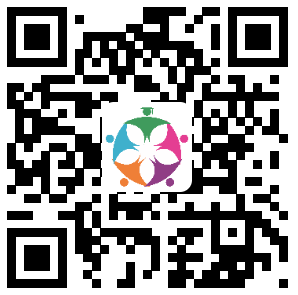 方式一：手机扫描二维码进入 方式二：手机浏览器直接输入：gxzz.haedu.gov.cn2018年河南省高校学生资助系统不再通过PC端登陆。★ 学校代码：10476★ 账号：个人身份证号★ 初始密码：身份证后6位（X为大写），为保证个人账户信息安全，请第一次登录后务必修改密码为复杂密码并牢记。初始密码：身份证后6位（X为大写）★ 学生简要使用流程：第一步：登陆系统。输入学校代码（10476）、账号（身份证号）和密码（初始密码为身份证后6位）登录系统。第二步：完善个人信息。使用账号密码登录网站后，选择菜单栏“基本信息”完善个人信息。辅导员、学院审核学生基本信息（辅导员、学院任一级审核通过均可）。第三步：申请家庭经济困难认定。如是家庭经济困难学生，需选择菜单栏“困难认定”提交家庭经济困难认定申请，等待辅导员、学院审核通过后才可以申请需要困难认定的资助项目（需辅导员、学院两级审核通过）。如不是家庭经济困难学生可忽略此步骤，直接进入第四步申请各类奖励项目。第四步：申请各类奖励资助。（1）各类奖励项目申请（如国家奖学金、校内奖学金等）：学生基本信息学院审核通过后，即可按照要求提交申请；（2）各类资助项目申请（如国家奖学金、国家助学金、学业奖学金等）：学生基本信息和家庭经济困难认定学院均审核通过后，即可按照要求提交申请。申请国家奖助学金前均需进行资助政策答题，答题合格后才能申请。在线系统使用注意事项：1、登陆系统采取错误锁定，密码当天输入错误10次的将暂时锁定登录帐号，24小时后自动解锁，如密码丢失可在首页“忘记密码？”进行重置。
    2、登陆后注意登录页防诈骗提示，提醒同学们认真阅读。3、要注意系统内所涉及的如人口数、人平均年收入、班级人数、综测排名、成绩排名、必修课门数、公示时间等涉及数字的内容一律使用阿拉伯数字。4、学生个人信息、家庭经济困难认定、各类奖助申请填写完毕提交后，页面上方会有绿色显示保存。此时系统正在缓存数据，千万不要再次提交，也不需要返回查看是否保存成功，如再次提交后系统将会产生两条数据，加大老师审核工作量。5、各项申请理由中均不允许有空格、空行、英文特殊字符，如保存时页面上方未显示绿色保存字样，则需要认真检查申请理由中是否存在如上问题。推荐使用讯飞语音输入法APP录入申请理由，或使用电脑端将申请理由发至手机端进行粘贴。6、各项关键信息，如身份证号码、出生日期、个人电话号码、家庭电话号码、银行卡号等为了安全考虑，采取星号隐藏。7、转院系、转专业、专业分流等学籍信息变更的可进行学籍信息变更，学生本人申请，转入院系管理员审核；姓名、身份证号变更的可以进行关键信息变更，学生本人申请，高校管理员审核。8、为了自己的数据安全考虑，要点击学生在线系统“安全退出”，返回登录页面后再关闭浏览器。9、老师使用的业务系统和学生使用的在线系统之间数据会有30分钟的延迟，如老师审批个人信息后，一般要30分钟以后再进行下一步操作。如果超过30分钟，需联系学院负责老师查看学生具体状态。10、系统全面适配手机端网页，满足学生手机登录填写需求。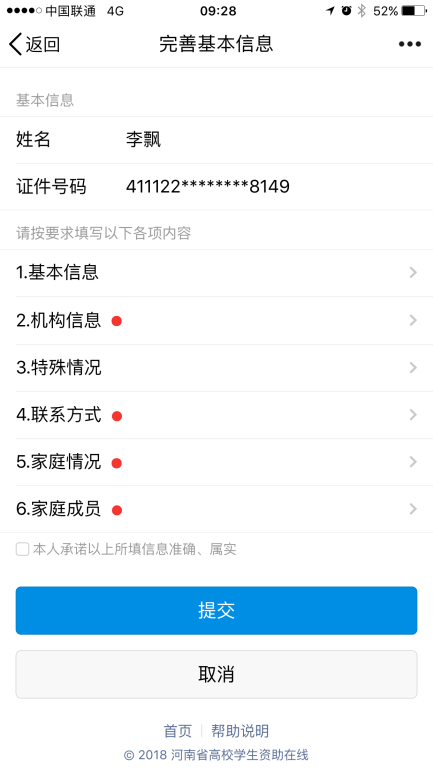 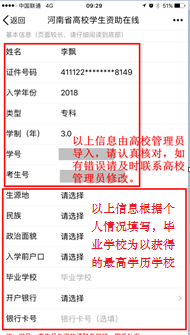 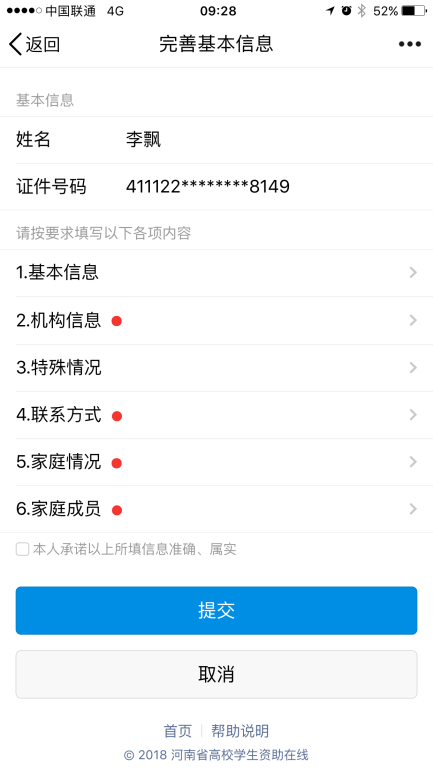 （一）基本信息-注意：政治面貌如是中共党员注意区分中共预备党员和中共党员，入党后、转正前请填写中共预备党员，已转正的请填写中共党员。（二）机构信息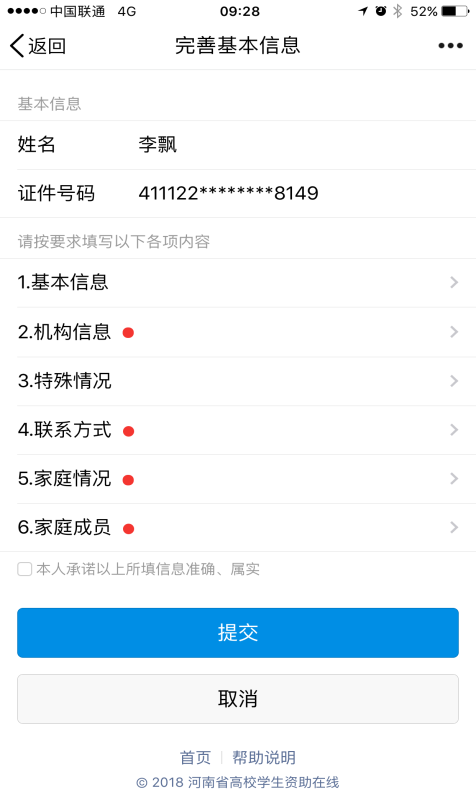 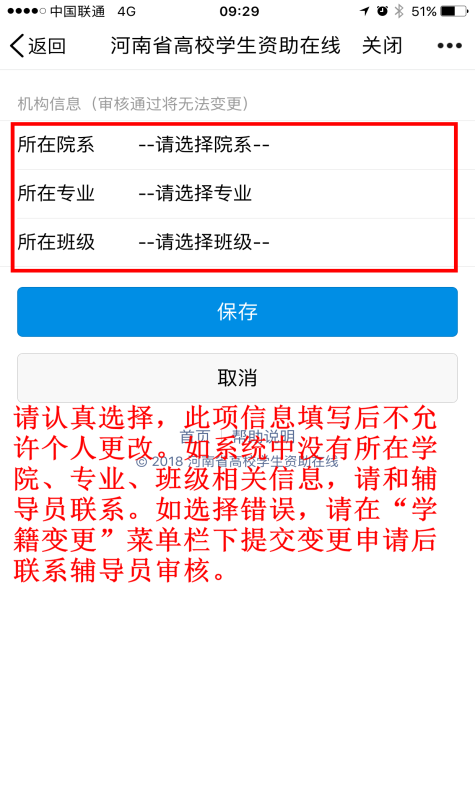 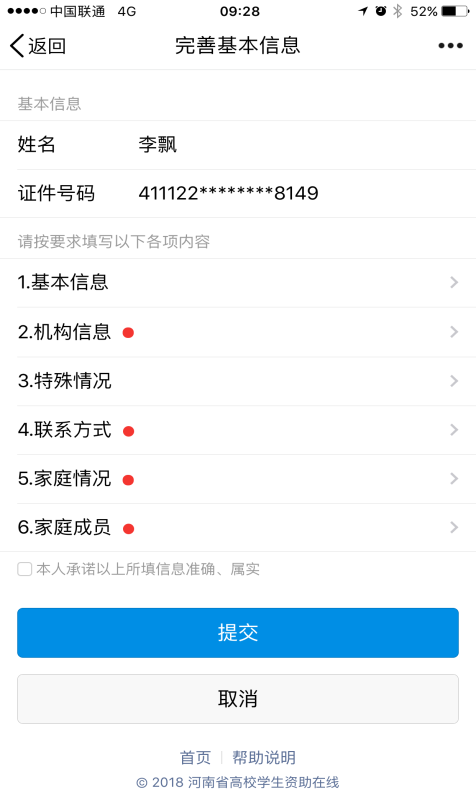 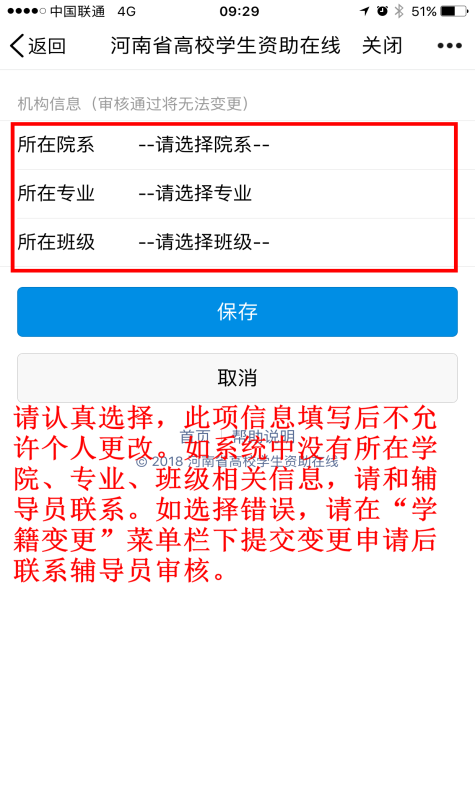 特殊情况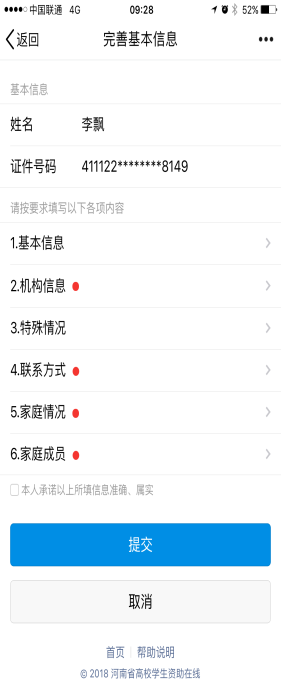 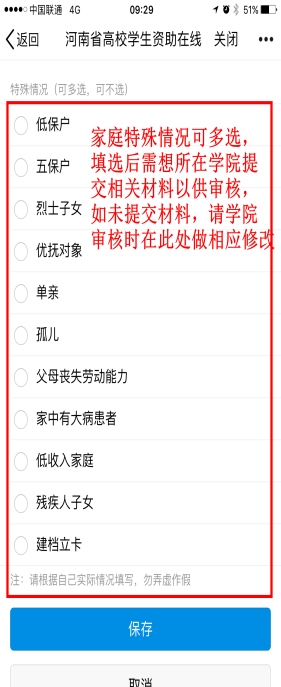 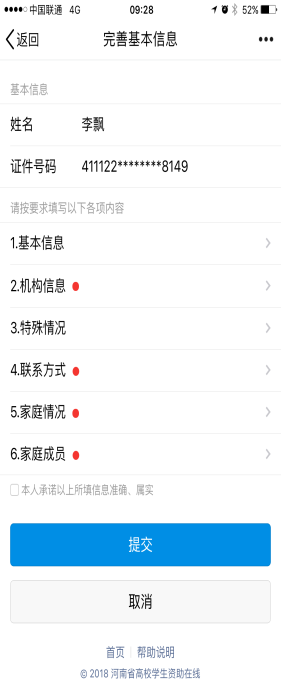 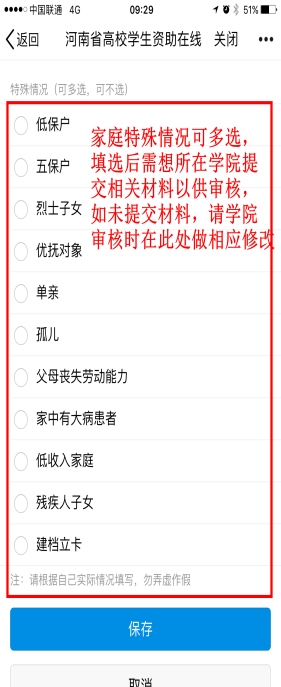 联系方式家庭情况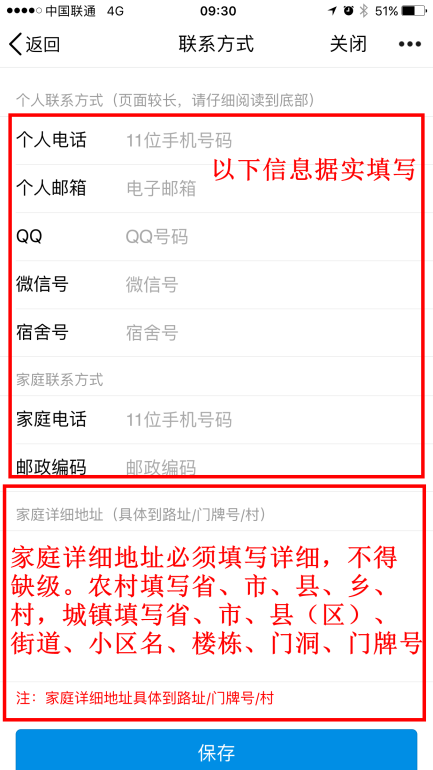 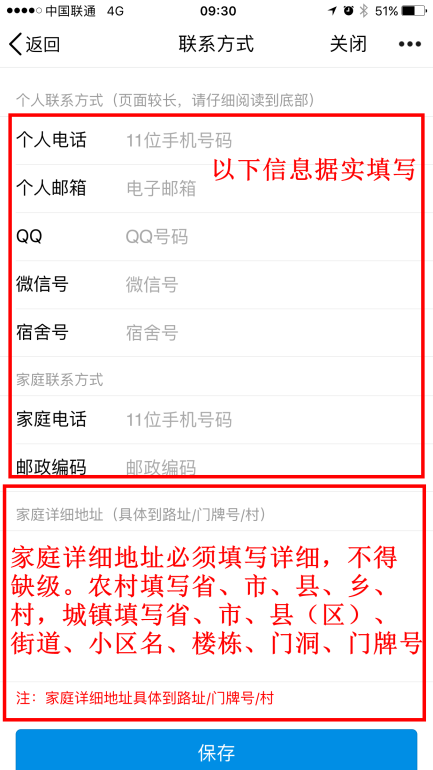 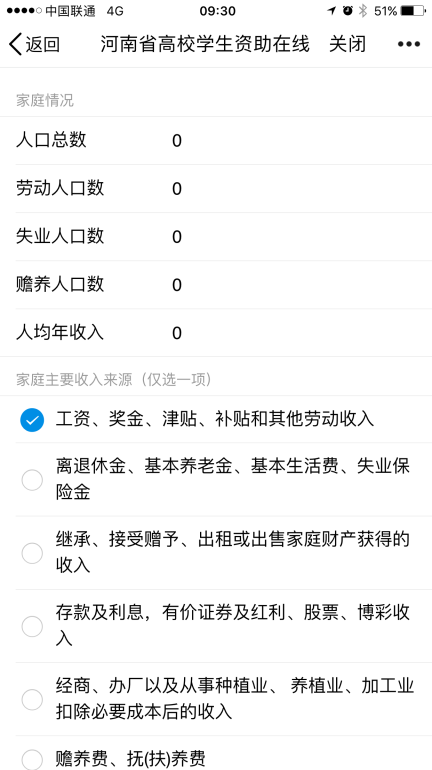 注意：1、人口总数填写家庭户口本上的人口总数。2、劳动人口数填写家庭18岁以上，除在校就读学生外，家庭可就业、参加劳动的人口数。3、失业人口数一般为城镇户口学生填写，填写家庭18岁以上，除在校就读学生外，男性成员60岁以下，女性成员55岁以下，有工作能力，要求就业而未能就业的人口数。务农不属于失业。4、赡养人口数填写家庭中男性成员60岁以上，女性成员55岁以上，无其他经济来源、完全依靠就业者供养的人口数。5、家庭人均年收入=家庭上年收入/家庭人口数。6、主要收入来源按照系统提供内容选择。家庭成员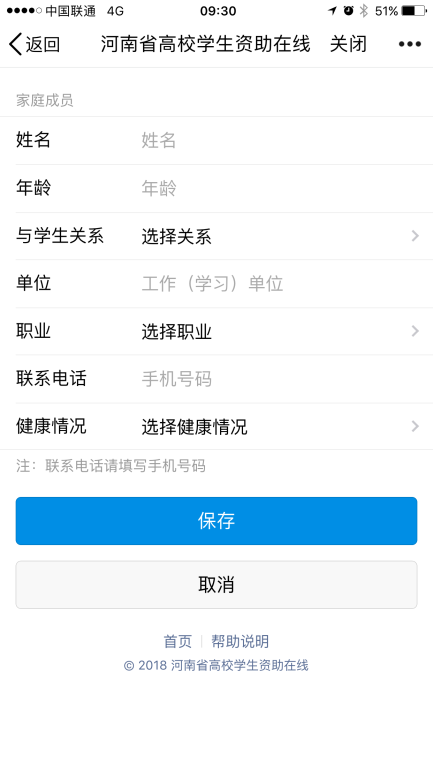 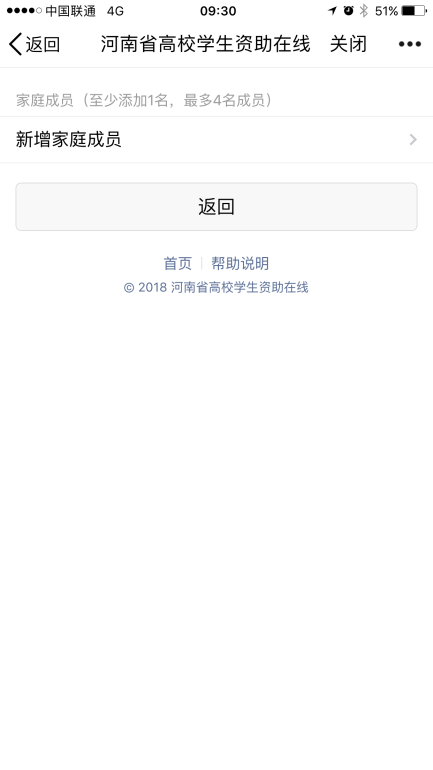 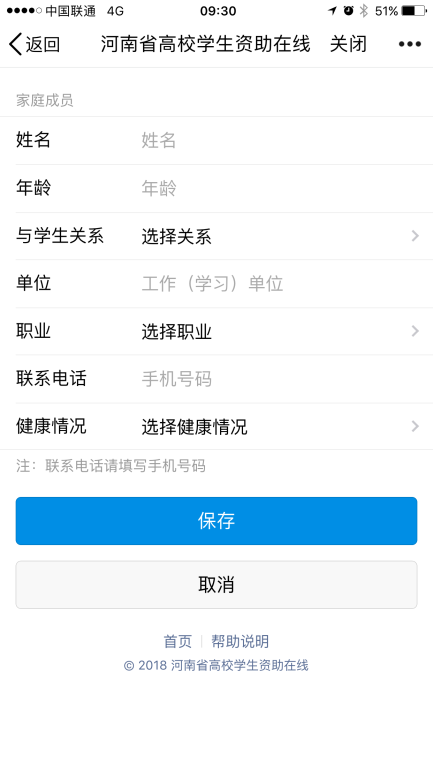 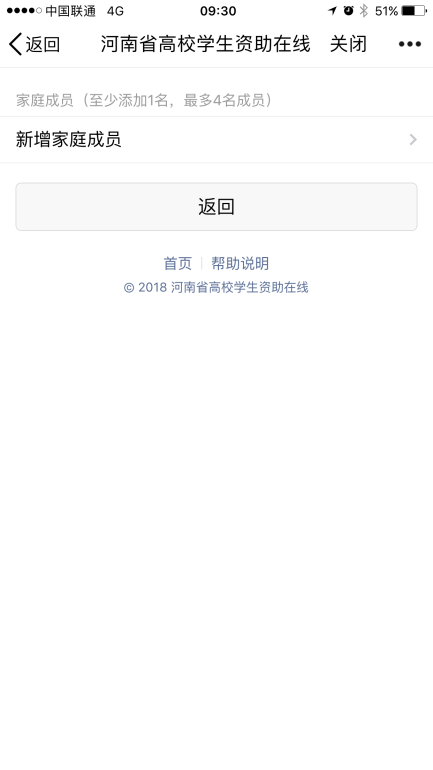 承诺书及提交基本信息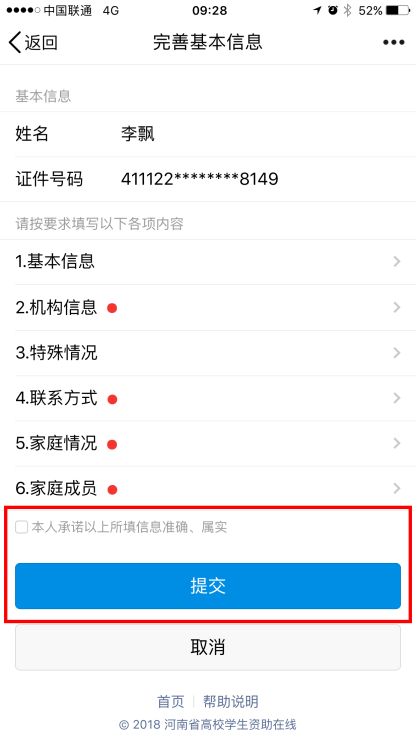 以上信息填写完毕，点选承诺书前方框，点击“提交”，系统会以绿色字体在页面正上方提示正在保存，请注意不要多次点击“提交”。（三）个人信息修改未审核状态下，学生可以自己修改个人信息。已审核状态下，需通过院系辅导员修改。如家庭经济困难认定、国家励志奖学金、国家助学金等调用的信息有误，可直接在家庭经济困难认定、国家励志奖学金、国家助学金相关页面直接修改。学生个人信息由辅导员或者院系经办人审核通过后才能生效。生效后即可申请各类奖励项目（如国家奖学金、校内奖学金等）；（四）申请各类奖励资助。（操作路径：登陆后首页—国家资助（或校内资助）—点击相应项目）注意：2018年上线新功能，申请各类奖励资助前必须前进行资助政策知识问答（答题模块使用教程另行通知）， 各项奖助申请时间截止到9月30日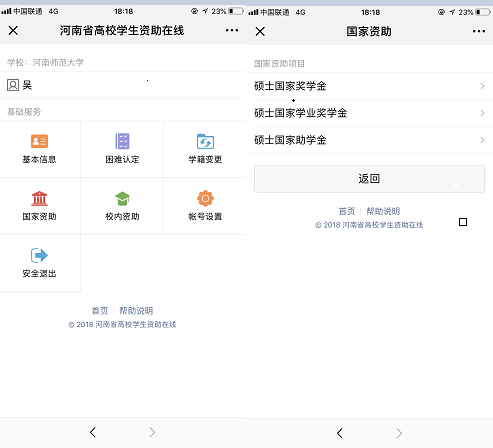 （1）国家奖学金、学业奖学金申请流程：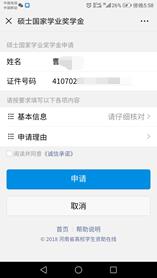 核对基本信息填写申请理由勾选并阅读诚信承诺书提交申请并等待审核1、核对基本信息个人基本情况系统自动显示，请认真核对。如有问题，请和学院辅导员老师联系。2、填写申请理由申请理由以第一人称【我】开头，内容必须体现：1、学习成绩优秀；2、思想品质优良。要全面真实反映学生的学习成绩、能力与综合素质，250字符以上、300字符以内（含标点符号，不允许使用英文特殊字符）。请学生务必认真填写申请理由，修改前后逻辑错误（如：基本信息中政治面貌填写共青团员，申请理由里填写已入党；学习情况里填写综合评价第二名，申请理由里填写第一名……）、错别字、标点符号使用错误、语言文法不通的地方。推荐学生使用讯飞语音输入法（手机下载app），使用语音输入。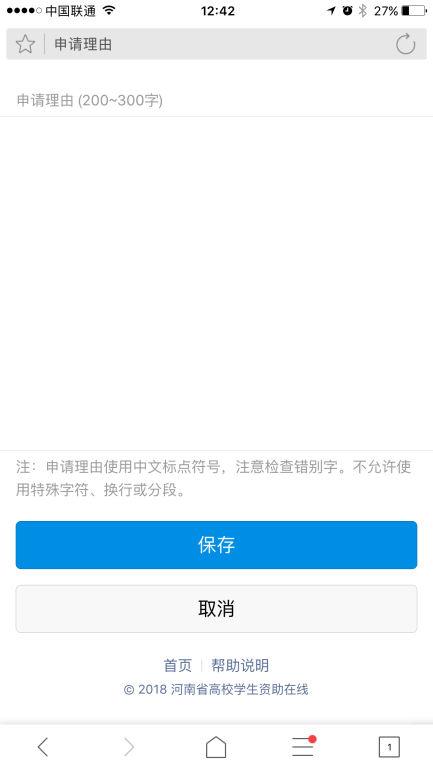 3、4阅读诚信承诺书并提交申请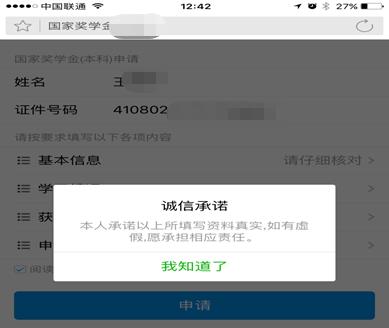  （2）国家助学金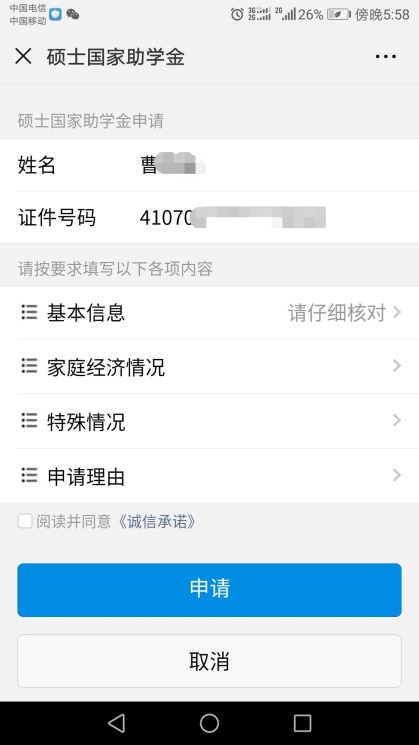 申请流程：核对基本信息填写家庭经济情况填写特殊情况填写申请理由勾选并阅读诚信承诺书提交申请并等待审核1、核对基本信息个人基本情况系统自动显示，请认真核对。如有问题，请和学院辅导员老师联系。2、填写家庭经济情况，本数据调用个人基本信息填写内容，如果与实际情况不符，可在本页面进行修改。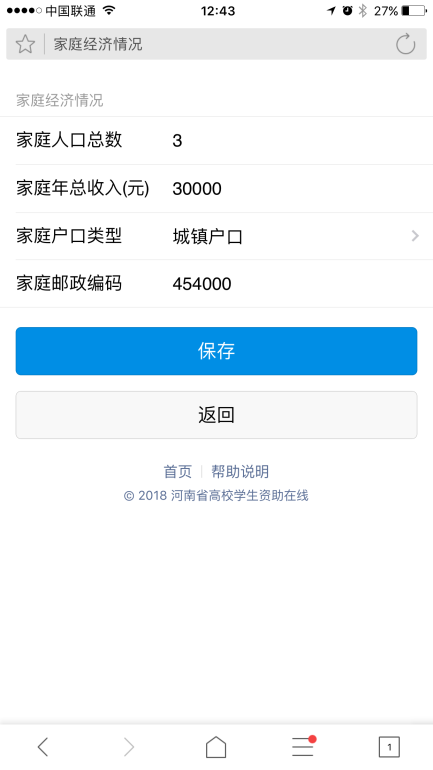 3、填写特殊情况，按照家庭实际情况进行填写。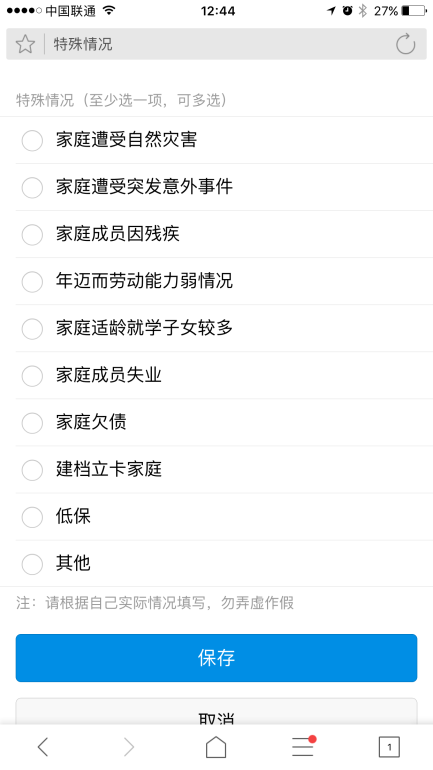 4、填写申请理由，申请理由以第一人称【我】开头， 申请理由要全面真实反映学生的家庭情况、学习成绩、能力与综合素质，150字符以上、200字符以内。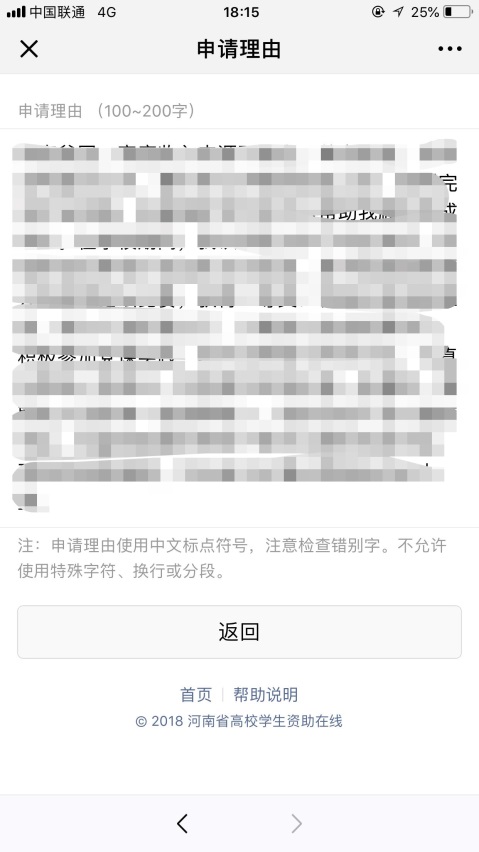 5、6阅读诚信承诺书并提交申请